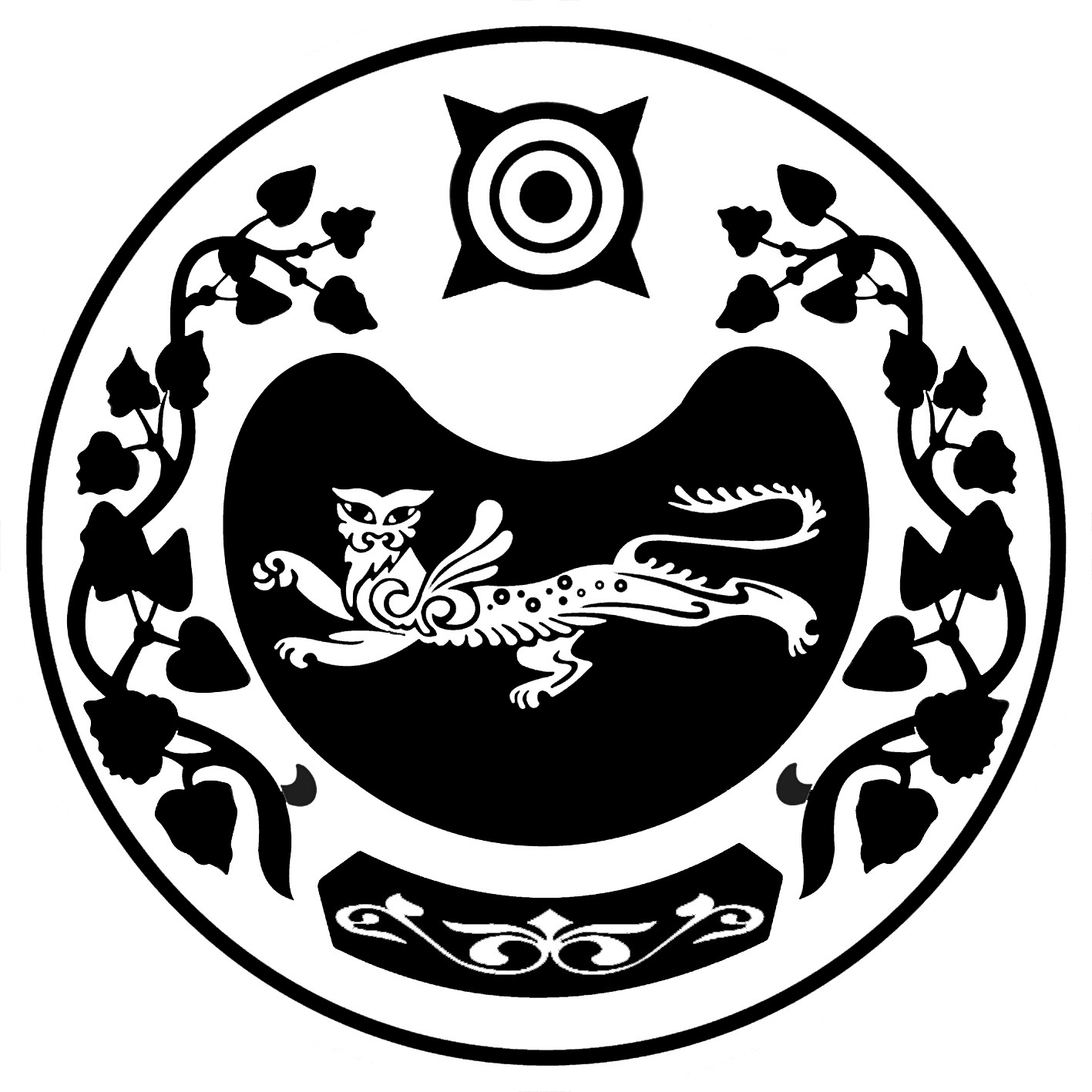 Р Е Ш Е Н И Еот  25.10.2010 года                           с. Калинино                                         № 4Об утверждении состава постоянных комиссий Совета депутатов муниципального образования Калининский сельсоветСовет депутатов муниципального образования Калининский сельсовет РЕШИЛ:1. Утвердить состав постоянной комиссии по бюджету, налогам и экономической политике Совета депутатов муниципального образования Калининский сельсовет в следующем составе:- Медюшко Сергей Анатольевич- депутат от избирательного округа № 1;- Рябцева Любовь Николаевна – депутат от избирательного округа № 1;- Пшеничников Андрей Николаевич – депутат от избирательного округа № 2;- Гордейчук Любовь Романовна – депутат от избирательного округа № 2;- Городилова Надежда Тимофеевна – депутат от избирательного округа № 2.2. Утвердить состав постоянной комиссии по законности, социальной политике, охране общественного порядка и благоустройству Совета депутатов муниципального образования Калининский сельсовет в следующем составе:- Шульгина Ирина Леонидовна – депутат от избирательного округа № 3;- Сухова Валентина Павловна – депутат от избирательного округа № 2;- Шпель Наталья Алексеевна – депутат от избирательного округа № 1;- Барсуков Юрий Александрович – депутат от избирательного округа № 3;- Сажин Иван Александрович – депутат от избирательного округа № 13.  Настоящее решение вступает в силу со дня обнародования.Глава муниципального образования Калининский сельсовет                                                             А.И. Демин.СОВЕТ ДЕПУТАТОВ МУНИЦИПАЛЬНОГО ОБРАЗОВАНИЯКАЛИНИНСКИЙ  СЕЛЬСОВЕТ